SAJAMA ПРОЗРАЧНЫЕ ПОЛИКАРБОНАТНЫЕ ЗАКРЫТЫЕ ОЧКИ - НЕПРЯМАЯ ВЕНТИЛЯЦИЯ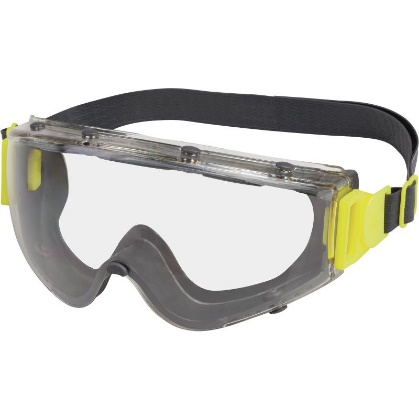 Цвет: линзы – прозрачныеРазмер: СПЕЦИФИКАЦИЯЗакрытые защитные очки с непрямой вентиляцией. Материал линз – прозрачный поликарбонат. Оптический класс - 1. Защита (спереди и сбоку) от летящих частиц (120 м/с) и УФ-излучения. Механическая устойчивость к экстремальным температурам. Стойкость к запотеванию (N). Защита поверхности от повреждений, вызванных мелкими частицами - защита от царапин (K). Защита от капель и брызг жидкостей. Защита от механических частиц более 5 микрон. Мягкая оправа из TPE. Эластичная наголовная лента с регулировкой длины из химически стойкого неопрена. Вес – 92 гр. ОСНОВНЫЕ ПРЕИМУЩЕСТВА ТОВАРА ДЛЯ ПОЛЬЗОВАТЕЛЯГибкая оправа из TPE для большего комфорта при длительном использовании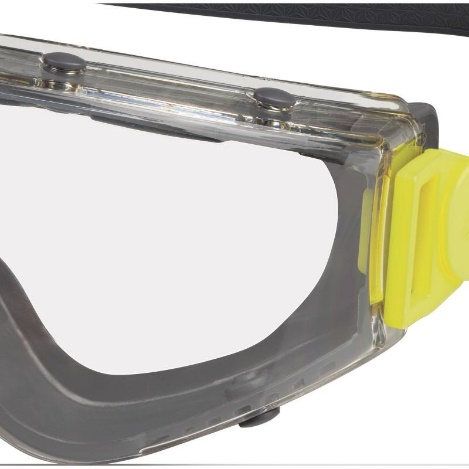 